									Tarih:    /   /                                                               					Öğrenci İmzası:Yatay geçiş yoluyla öğrenci kabulüLisansüstü Eğitim ve Öğretim Yönetmeliği Madde 39–(1) Üniversite içindeki başka bir enstitü anabilim/anasanat dalında ya da başka bir yükseköğretim kurumunun lisansüstü programında en az bir yarıyılı tamamlamış ve genel not ortalaması 4,00 üzerinden en az 3,00 olan ve almış olduğu tüm derslerden başarılı olan öğrenci, lisansüstü programa yatay geçiş yoluyla kabul edilebilir. (2) Yatay geçiş başvurusunda bulunan adayın, başvurduğu programın asgari giriş koşullarını sağlaması, programa en son dönemde son sırada kabul edilen en düşük başarı puanlı öğrencinin başarı puanına eşit ya da daha yüksek bir puana sahip olması gerekir. (6) Yatay geçiş sadece ders aşamasında yapılır, Yeterlik ve tez aşamalarında yapılamaz.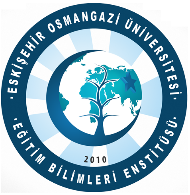 YATAY GEÇİŞ BAŞVURU FORMUT.C.ESKİŞEHİR OSMANGAZİ ÜNİVERSİTESİEĞİTİM BİLİMLERİ ENSTİTÜSÜEĞİTİM BİLİMLERİ ENSTİTÜSÜ MÜDÜRLÜĞÜNEBAŞVURU BİLGİLERİBAŞVURU BİLGİLERİBAŞVURU BİLGİLERİBAŞVURU BİLGİLERİBaşvurduğu Anabilim Dalı 	:Başvurduğu Anabilim Dalı 	:Başvurduğu Program Adı   : Başvurduğu Program Adı   : Başvurduğu Program Türü :Başvurduğu Program Türü :ÖĞRENİM BİLGİLERİÖĞRENİM BİLGİLERİÖĞRENİM BİLGİLERİÖĞRENİM BİLGİLERİÖĞRENİM BİLGİLERİEN SON MEZUN OLDUĞU EN SON MEZUN OLDUĞU EN SON MEZUN OLDUĞU Üniversite / Fakülte / Enstitü:Üniversite / Fakülte / Enstitü:Üniversite / Fakülte / Enstitü:      /       /            /       /      Bölüm / Program 	     :Bölüm / Program 	     :Bölüm / Program 	     :      /             /       DEVAM ETTİĞİDEVAM ETTİĞİDEVAM ETTİĞİÜniversite / Enstitü	      :Üniversite / Enstitü	      :Üniversite / Enstitü	      :      /             /       Anabilim / Program 	      :Anabilim / Program 	      :Anabilim / Program 	      :      /             /       KİMLİK VE İLETİŞİM BİLGİLERİ KİMLİK VE İLETİŞİM BİLGİLERİ KİMLİK VE İLETİŞİM BİLGİLERİ KİMLİK VE İLETİŞİM BİLGİLERİ KİMLİK VE İLETİŞİM BİLGİLERİ Adı Soyadı		:T.C. Kimlik No		:Doğum Tarihi/Yeri	:     /          /          /          /     Adres 			:Telefon			:Ev:       İş:       Cep:      Ev:       İş:       Cep:      Ev:       İş:       Cep:      Ev:       İş:       Cep:      E-posta 		:     @          @          @          @     Ekler1- Özgeçmiş			2- Dört (4) adet fotoğraf  3- Not durum Belgesi (Devam ettiği programa ait)		4- Ders İçerikleri (Devam ettiği programda aldığı derslere ait)	5- Yabancı Dil Sonuç Belgesi 	6- ALES Sonuç Belgesi 7- Genel Not Ortalaması (En son mezun olduğu programa ait)8- Disiplin Cezası Almadığına Dair Belge (Transkript’te yer almıyorsa ayrıca düzenlenecek)Enstitü Yönetim Kurulu KararıTarih:Karar No:Bu form öğrenci tarafından düzenlenerek başvuru tarihlerinde Enstitüye teslim edilecektir. 					       EBE-BŞF-05Bu form öğrenci tarafından düzenlenerek başvuru tarihlerinde Enstitüye teslim edilecektir. 					       EBE-BŞF-05Bu form öğrenci tarafından düzenlenerek başvuru tarihlerinde Enstitüye teslim edilecektir. 					       EBE-BŞF-05